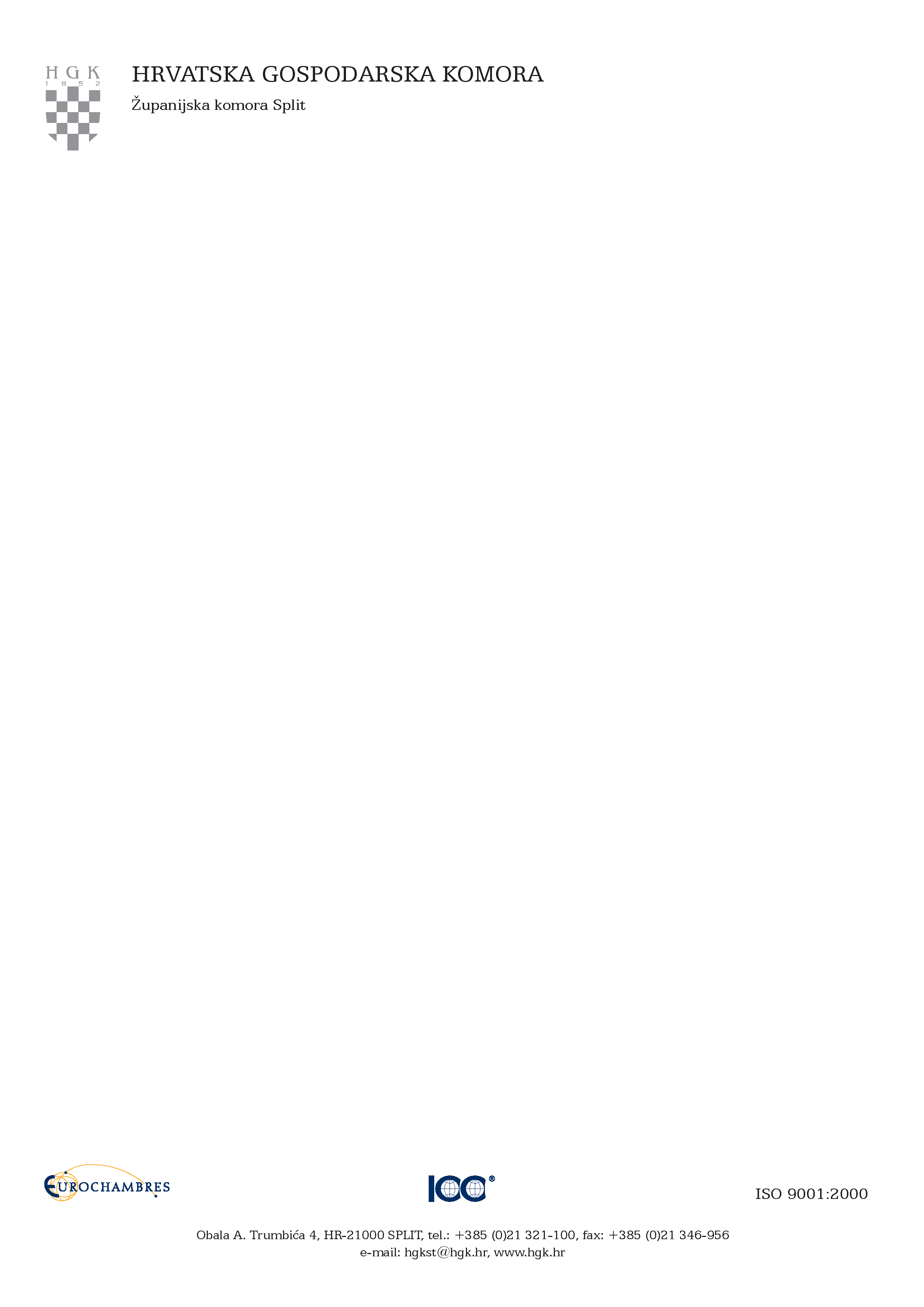 PRIJAVNI OBRAZACza sudjelovanje na konferencijiPredstavljanje novog Zakona o javnoj nabavikoja će se održati 14. veljače 2017. godine u Županijskoj komori Split (Vijećnica, I. kat) s početkom u 9.30 satiMolimo Vas da popunjeni obrazac dostavite najkasnije do 10. veljače  2017. godine putem faksa 021/346-956 ili e-mailom apuzic@hgk.hr. TvrtkaIme i prezime sudionikaFunkcijaTelefonMobitelE-mail